MINISTRY OF FOREIGN AFFAIRSEMBASSY OF BRAZIL IN LONDONANNEX VII – SCOPE OF WORKS ANDSTAFF ALLOCATION FOR DAILY CLEANINGThis document must be followed by the winning tenderer, which is responsible for the smooth running of the cleaning services at the Chancery by executing all inherent duties of the role, namely but not exclusively.Scope of works, including each area of the Embassy, suggested by your company. Provide us with a schedule document, which shows a full breakdown for the areas, describing the services and their frequency (daily, weekly, monthly or half-yearly). For example (check table on the next page as suggestion): washrooms, kitchens, lifts, meeting rooms, reception, etc.) that should be cleaned and the list of activities (for example: fridges - clean inside refrigerators) to be carried out on daily, weekly and monthly basis at the Embassy (for example: a) fridges, kettles, ovens and microwaves - clean inside refrigerators on monthly basis; and b) kitchens sink and worktops, including under cabinets and sinks - clean sink strainer on daily basis)Staff allocation for daily cleaning at the Embassy, suggested by your company. Include the amount of daily works to be dedicated by three (3) cleaners and one (1) supervisor, to each area/task. For example: Cleaner nº 1 - from 6am to 8am; duties: 4th floor: kitchen, lift lobby, meeting room, offices and toilets; 1 cleaning hour; 5th floor: kitchen, lift lobby, meeting room, offices and toilets; 1 cleaning hour). SCOPE OF WORKSSCOPE OF WORKSSCOPE OF WORKSSCOPE OF WORKSAREA OF THE EMBASSY AND LIST OF ACTIVITIESDailyWeeklyMonthly1- Entrance, reception & waiting areaX2- 5th, 4th, 3th, 2nd, 1st floors and mezzanineX3- Restricted areas, between 9am-10amX4- External areas (front and back of the building)     X 5- Basement    XKITCHENS (ALL FLOORS)   X1- Clean equipment (inside and outside,  to be cleaned with a disinfectant solution): refrigerators, food warmer, microwaves, ovens and kettles X2- Clean sinks, taps and draining boards, worktop, under cabinets and sinks (all surfaces units to be cleaned with a disinfectant solution)X3- Wash all walls and tiles      X4- Vacuum and mop hard floors      X5- Vacuum carpeted areas   X6- Empty bins and replace bin liners   X7- Wipe all surfaces and front of cupboards   X8-  Dust furniture, ledges, skirting boards, sills & radiators   X9-  Clean all ledges, sills and skirting boards    X10- High level dusting    X11-  Hand basins to be cleaned with a disinfectant solution   X12-  Replenish all consumables   XCORRIDOR STAIRS & LIFTS    X1- Remove fingerprints from vision panels and glass   X2- Vacuum Carpets and soft furnishings     X3- Vacuum and mop hard floors   X4- Damp wipe stair nosings   X5- Dust ledges, skirting boards, sills & radiators     X6- High level dusting     X7- Clean stair balustrades ensuring smear free finish     X8- Clean lifts internally and externally   X9- Vacuum, dust fire escape stairs     XOFFICES, RECEPTION & MEETING ROOM   X1- Empty bins and replace bin liners   X2- Vacuum carpets and soft furnishings   X3- Vacuum and mop hard floors   X4- Dust furniture, ledges, skirting boards, sills & radiators   X5- Vacuuming of all carpeted areas   X6- Wipe desks, doors and light switches   X7- Dust monitors, keyboards and telephone handsets,  office machinery   X8-  Remove fingerprints from vision panels and glass, radiators, light switches and other fixtures and fittings   X9- Flick dust to high levels to remove any cobwebs   X10-  Spot clean any carpet spillages and any new marks on wall   X11- Dry buff and sanitise door fittings   XTOILETS (ALL FLOORS)    X1- Floors, sweep and mop with disinfectant   X2- Clean walls and mirrors, remove splash marks to hand basins and surrounds   X3- Clean inside and outside of toilet seats, outlets and overflows   X4- Clean and polish metal works   X5- Flick dust to high levels and remove cobwebs    X6- Empty waste bins, wipe clean all surfaces and replace bin liners   X7- Scour toilet pan and wash basins using a mild acid toilet cleaner    X8- Replenish all consumables (toilet rolls, hand towels and soap dispensers)   X9- Wash down walls partitions and tiles   X10- Clean sink and taps   X11- Dust furniture, ledges, skirting boards, sills & radiators   X12- Extract grills to be vacuumed and dusted   X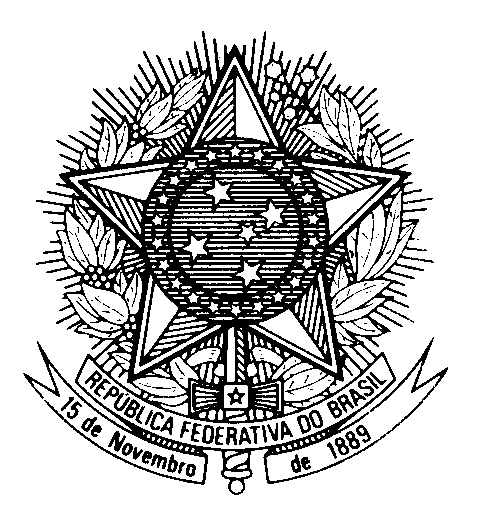 